МИНИСТЕРСТВО КУЛЬТУРЫСАМАРСКОЙ ОБЛАСТИПРИКАЗот 5 мая 2021 г. N 54ОБ ОБЩЕСТВЕННОМ СОВЕТЕ ПРИ МИНИСТЕРСТВЕ КУЛЬТУРЫ САМАРСКОЙОБЛАСТИ И ПРИЗНАНИИ УТРАТИВШИМ СИЛУ ПРИКАЗА МИНИСТЕРСТВАКУЛЬТУРЫ САМАРСКОЙ ОБЛАСТИ ОТ 06.05.2015 N 31"ОБ ОБЩЕСТВЕННОМ СОВЕТЕ ПРИ МИНИСТЕРСТВЕ КУЛЬТУРЫСАМАРСКОЙ ОБЛАСТИ"В соответствии с Федеральным законом Российской Федерации от 21.07.2014 N 212-ФЗ "Об основах общественного контроля", Законом Самарской области от 11.04.2016 N 49-ГД "Об общественном контроле в Самарской области", постановлением Губернатора Самарской области от 15.08.2018 N 147 "Об утверждении Плана мероприятий ("дорожной карты") по реализации Методических рекомендаций по реализации принципов и механизмов (инструментов) открытости деятельности органов государственной власти и органов местного самоуправления в субъекте Российской Федерации, утвержденных протоколом заседания Правительственной комиссии по координации деятельности открытого правительства от 20.12.2017 N 6", распоряжением Губернатора Самарской области от 28.01.2019 N 29-р "О мерах по реализации Закона Самарской области от 11.04.2016 N 49-ГД "Об общественном контроле в Самарской области" приказываю:1. Образовать Общественный совет при министерстве культуры Самарской области в составе согласно приложению 1 к настоящему Приказу.2. Утвердить Положение об Общественном совете при министерстве культуры Самарской области согласно приложению 2 к настоящему Приказу.3. Приказ министерства культуры Самарской области от 06.05.2015 N 31 "Об Общественном совете при министерстве культуры Самарской области" признать утратившим силу.4. Контроль за исполнением настоящего Приказа оставляю за собой.5. Опубликовать настоящий Приказ в средствах массовой информации.6. Настоящий Приказ вступает в силу со дня официального опубликования.Министркультуры Самарской областиТ.П.МРДУЛЯШПриложение 1к Приказуминистерства культурыСамарской областиот 5 мая 2021 г. N 54СОСТАВОБЩЕСТВЕННОГО СОВЕТА ПРИ МИНИСТЕРСТВЕ КУЛЬТУРЫСАМАРСКОЙ ОБЛАСТИПриложение 2к Приказуминистерства культурыСамарской областиот 5 мая 2021 г. N 54ПОЛОЖЕНИЕОБ ОБЩЕСТВЕННОМ СОВЕТЕ ПРИ МИНИСТЕРСТВЕ КУЛЬТУРЫСАМАРСКОЙ ОБЛАСТИ1. Общие положения1.1. Общественный совет при министерстве культуры Самарской области (далее - Общественный совет) является постоянно действующим коллегиальным совещательно-консультативным органом общественного контроля при министерстве культуры Самарской области (далее - министерство).1.2. Общественный совет образуется, реорганизуется и упраздняется на основании приказа министерства.1.3. Решения Общественного совета носят рекомендательный характер.1.4. Общественный совет в своей деятельности руководствуется Конституцией Российской Федерации, федеральными законами, указами и распоряжениями Президента Российской Федерации, постановлениями и распоряжениями Правительства Российской Федерации, Уставом Самарской области, законами Самарской области, постановлениями и распоряжениями Губернатора Самарской области и Правительства Самарской области, а также настоящим Положением.1.5. Организационно-техническое и информационное обеспечение деятельности Общественного совета осуществляет министерство.2. Задачи и функции Общественного совета2.1. Основными задачами Общественного совета являются:- обеспечение открытости и доступности информации о деятельности министерства;- обеспечение участия общественных объединений в реализации государственной политики в сфере культуры на территории Самарской области;(в ред. Приказа министерства культуры Самарской области от 28.07.2023 N 58)- осуществление общественного контроля за деятельностью министерства.2.2. Основными функциями Общественного совета являются:- обеспечение взаимодействия министерства с общественными организациями, иными некоммерческими организациями, Общественной палатой Самарской области, экспертами по вопросам повышения качества работы организаций сферы культуры;(в ред. Приказа министерства культуры Самарской области от 28.07.2023 N 58)- подготовка предложений по реализации государственной политики в сфере культуры Самарской области;(в ред. Приказа министерства культуры Самарской области от 28.07.2023 N 58)- участие в рассмотрении гражданских инициатив и проектов социально значимых мероприятий, проводимых министерством;- обеспечение общественного контроля при проведении антикоррупционной и кадровой работы, оценке эффективности государственных закупок;- участие в организации и проведении социально значимых мероприятий, проводимых министерством;- участие в экспертизе российских и международных проектов нормативных правовых актов, соглашений и иных документов, направленных на реализацию государственной политики Российской Федерации в сфере культуры;(в ред. Приказа министерства культуры Самарской области от 28.07.2023 N 58)- подготовка предложений и рассмотрение проектов разрабатываемых общественно значимых нормативных правовых актов;- участие в работе аттестационных комиссий и конкурсных комиссий по замещению должностей;- разработка и внесение на рассмотрение руководства министерства предложений и рекомендаций в виде решений Совета, аналитических и информационных материалов, проектов нормативных правовых актов и иных документов;- участие в рассмотрении иных вопросов, предусмотренных действующим законодательством.3. Права Общественного совета3.1. Общественный совет имеет право:- запрашивать и получать в установленном порядке от министерства информацию по вопросам, отнесенным к компетенции Общественного совета;- приглашать на заседания Общественного совета представителей министерства, учреждений сферы культуры, органов законодательной и исполнительной власти, общественных и научных организаций, средств массовой информации и других заинтересованных лиц;(в ред. Приказа министерства культуры Самарской области от 28.07.2023 N 58)- создавать для рассмотрения вопросов, отнесенных к компетенции Общественного совета, экспертные и рабочие группы;- взаимодействовать со средствами массовой информации по освещению вопросов, обсуждаемых на заседаниях Общественного совета.3.2. Общественный совет имеет право принимать участие в работе:- Коллегии министерства;- комиссии по противодействию коррупции министерства;- рабочей группы министерства по соблюдению требований к служебному поведению гражданских служащих и урегулированию конфликта интересов;- рабочей группы министерства по оценке реализации мероприятий по повышению оплаты труда работников государственных (муниципальных) учреждений культуры, осуществляющих деятельность на территории Самарской области, и оценке результатов реализации "дорожной карты";- иных рабочих органов, созданных министерством.4. Порядок формирования Общественного совета4.1. Общественный совет формируется на основе добровольного участия граждан в его деятельности.4.2. Персональный состав Общественного совета формируется министерством из числа представителей общественных организаций, профессиональных сообществ, общественных экспертов.При формировании персонального состава Общественного совета должно быть обеспечено отсутствие конфликта интересов.4.3. Члены Общественного совета исполняют свои обязанности на общественных началах.4.4. Количественный состав Общественного совета не может составлять менее десяти членов.4.5. Состав Общественного совета подлежит ротации не реже одного раза в два года (не менее одной трети состава).(в ред. Приказа министерства культуры Самарской области от 28.07.2023 N 58)4.6. Член Общественного совета может выйти из состава Общественного совета на основании письменного заявления.4.7. Член Общественного совета может быть исключен из состава Общественного совета по решению Общественного совета, в случае если он не участвовал в работе Общественного совета более одного года непрерывно.5. Порядок работы Общественного совета5.1. Председатель Общественного совета избирается из членов Общественного совета путем открытого голосования членов Общественного совета.5.2. Председатель Общественного совета:- утверждает план работы, повестку заседания и список лиц, приглашенных на заседание Общественного совета;- организует работу Общественного совета и председательствует на его заседаниях;- подписывает протоколы заседаний и другие документы, исходящие от Общественного совета;- вносит предложения министру культуры Самарской области по вопросу внесения изменений в настоящее Положение;- взаимодействует с министерством по вопросам реализации решений Общественного совета;- обеспечивает своевременную подготовку и ежегодное направление в министерство публичного отчета об итогах деятельности Общественного совета для его размещения на официальном сайте в сети Интернет;- осуществляет иные полномочия по обеспечению деятельности Общественного совета.5.3. Заместитель председателя Общественного совета назначается председателем Общественного совета из числа членов Общественного совета.5.4. Заместитель председателя Общественного совета:- председательствует на заседаниях Общественного совета в случае отсутствия председателя Общественного совета;- участвует в организации работы Общественного совета и подготовке планов работы Общественного совета.5.5. Члены Общественного совета имеют право:- вносить предложения в план работы Общественного совета;- вносить предложения по формированию повестки заседаний Общественного совета;- предлагать кандидатуры гражданских служащих и иных лиц для участия в заседаниях Общественного совета;- участвовать в подготовке материалов к заседаниям Общественного совета;- высказывать особое мнение по вопросам, рассматриваемым на заседаниях Общественного совета;- вносить предложения по вопросу формирования экспертных и рабочих групп, создаваемых Общественным советом;- возглавлять комиссии и рабочие группы, создаваемые Общественным советом;- в установленном порядке знакомиться с обращениями граждан, в том числе направленными с использованием информационно-телекоммуникационной сети Интернет, о нарушении их прав, свобод и законных интересов в сфере деятельности министерства, а также с результатами рассмотрения таких обращений;- осуществлять иные полномочия в рамках деятельности Общественного совета.5.6. Для обеспечения деятельности Общественного совета назначается секретарь Общественного совета из числа гражданских служащих министерства. Секретарь Общественного совета не является членом Общественного совета.5.7. Секретарь Общественного совета:- ведет протоколы заседаний Общественного совета;- обеспечивает ведение, хранение и надлежащий учет документации, связанной с деятельностью Общественного совета;- уведомляет членов Общественного совета о дате и времени предстоящего заседания;- при необходимости заблаговременно направляет членам Общественного совета материалы к ознакомлению, необходимые для проведения заседания Общественного совета;- в случае проведения заседания Общественного совета путем опроса его членов обеспечивает направление всем членам Общественного совета необходимых материалов и сбор их мнений по результатам рассмотрения материалов;- готовит и согласовывает с председателем Общественного совета состав информации о решениях, принятых в ходе деятельности Общественного совета, для размещения на официальном интернет-сайте министерства, организует их размещение в течение 10 дней после принятия указанных решений;- готовит проекты решений Общественного совета и иных документов, исходящих от Общественного совета;- уведомляет министра культуры Самарской области о принятых решениях (с приложением протокола) в течение 3 дней после проведения заседания Общественного совета;- уведомляет министра культуры Самарской области о прекращении полномочий члена или членов Общественного совета по причинам, указанным в пунктах 4.5 - 4.7 настоящего Положения, и необходимости замещения вакантных мест в Общественном совете;- взаимодействует со структурными подразделениями министерства по вопросам организационно-технического и информационного сопровождения деятельности Общественного совета.5.8. Общественный совет осуществляет свою деятельность в соответствии с планом своей работы на очередной календарный год, утвержденным председателем Общественного совета.План работы Общественного совета доводится до сведения министра культуры Самарской области в течение 3 дней с даты утверждения.5.9. Основной формой деятельности Общественного совета являются заседания.5.10. Очередные заседания Общественного совета проводятся не реже одного раза в полугодие в соответствии с планом работы Общественного совета.5.11. Внеочередное заседание Общественного совета проводится по мере необходимости, по решению председателя Общественного совета.5.12. Члены Общественного совета лично участвуют в заседаниях Общественного совета.5.13. Заседание Общественного совета считается правомочным, если в нем участвуют не менее половины членов Общественного совета.5.14. Решения Общественного совета по вопросам, рассматриваемым на его заседаниях, принимаются открытым голосованием простым большинством голосов. Информация о принятых решениях доводится до министра культуры Самарской области в течение 3 дней после проведения заседания.5.15. При равенстве голосов членов Общественного совета голос председателя Общественного совета (его заместителя в случае отсутствия председателя) является решающим.5.16. Решения, принятые на заседаниях Общественного совета, оформляются протоколом заседания Общественного совета.5.17. Члены Общественного совета, не согласные с принятыми на заседании решениями, могут письменно изложить свое особое мнение, которое приобщается к протоколу заседания.5.18. По решению Общественного совета в заседаниях Общественного совета могут участвовать иные лица, не являющиеся членами Общественного совета, без права голоса.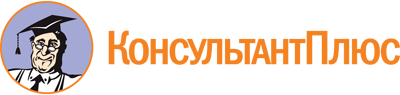 Приказ министерства культуры Самарской области от 05.05.2021 N 54
(ред. от 28.07.2023)
"Об Общественном совете при министерстве культуры Самарской области и признании утратившим силу приказа министерства культуры Самарской области от 06.05.2015 N 31 "Об Общественном совете при министерстве культуры Самарской области"Документ предоставлен КонсультантПлюс

www.consultant.ru

Дата сохранения: 03.11.2023
 Список изменяющих документов(в ред. Приказа министерства культуры Самарской области от 28.07.2023 N 58)Список изменяющих документов(в ред. Приказа министерства культуры Самарской области от 28.07.2023 N 58)АрутюновАрменак Робертович-редактор отдела "Культура" областного общественно-политического издания "Волжская коммуна"ЛитоваКсения Петровна-журналист, театральный критик, эксперт "Золотой Маски"БокурадзеДенис Сергеевич-художественный руководитель Театра-студии "Грань" (Новокуйбышевск), член правления Самарского отделения Союза театральных деятелей Российской ФедерацииВоробьевАртем Сергеевич-руководитель креативного кластера "Дом 77"ГлуховаНаталья Степановна-заслуженный работник культуры Российской Федерации, кавалер ордена ДружбыДомаревДенис Николаевич-руководитель молодежного отделения Самарской областной писательской организации и Самарской областной организации молодых литераторовКазакМария Александровна-член союза дизайнеров России, председатель секции дизайна костюма Самарского отделения союза дизайнеров России, театральный художник, генеральный продюсер Губернского маркет-фестиваля "Территория моды. Сделано в России"КрыловАлексей Николаевич-исполнительный продюсер Государственной телевизионной и радиовещательной компании "Самара" (ГТРК "Самара")КорсаковаНаталья Николаевна-руководитель проекта, ООО "ЛАДА-МЕДИА"ЛевянтМарк Григорьевич-председатель Самарской организации Союза композиторов России, член Общественной палаты Самарской области, народный артист Российской ФедерацииЛукьяновОлег Владимирович-председатель совета директоров ООО "Самарский Регион Ньюс"ЛукьяноваИрина Анатольевна-главный редактор издания "Свежая газета. Культура"ПокровскийПавел Александрович-член Общественной палаты РФ седьмого созыва (2020 - 2023 гг.), сопредседатель регионального штаба ОНФ в Самарской области, заместитель председателя Общественной палаты Самарской областиРыбаковДенис Викторович-руководитель детско-молодежной городской общественной организации "Клуб "Движение"ТаракановаЕкатерина Сергеевна-молодежный министр культуры Молодежного правительства Самарской областиЦветковаИрина Владимировна-председатель общественного совета, председатель общественной организации "Самарская областная организация Союза журналистов России, председатель Ассоциации творческих союзов Самарской области, Заслуженный работник культуры Российской ФедерацииШевердинаЕвгения Владимировна-директор муниципального бюджетного учреждения дополнительного образования городского округа Самара Детская музыкальная школа N 20Список изменяющих документов(в ред. Приказа министерства культуры Самарской области от 28.07.2023 N 58)